Lied	Atme in uns, Heiliger Geist, GL 346 oder 	Inmitten der Apostel darfst erflehn, FF (FeuerFangen) 311	Zur EinstimmungS 1	Die Zeiten sind stürmisch – politisch, gesellschaftlich, kirchlich. Ein vom Sturm aufgewühltes Meer ohne gutes Navigationssystem oder einen Leuchtturm kann gefährlich werden. 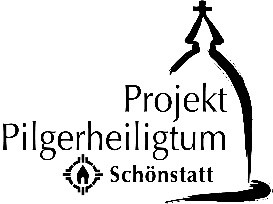 S 2	Pater Josef Kentenich rät in turbulenten Zeiten: 	„Nicht Angst bekommen; Aufgaben sehen!“S 1	Wenn Krisenerscheinungen verunsichern und Angst machen wollen: „Aufgaben sehen!“ – Das ist das Signal der Stunde für Christen, denen eine gute gesellschaftliche Entwicklung und die Weitergabe des Glaubens wichtig sind. Natürlich braucht es konkretes Denken und Handeln. Eine nicht zu unterschätzende Aufgabe liegt auch darin, für eine gute Entwicklung in den Krisenherden der Welt und in der Kirche zu beten. Jesus Christus ist und bleibt der Orientierungspunkt im Auf und Ab der Zeit. Von IHM her gilt die ermutigende Zusage: S 2	„Der Geist Gottes wohnt in eurer Mitte.“ 1 Kor 3.16S 1	Gottes Geist kann scheinbar Unmögliches möglich machen. Maria, die Mutter Jesu, hat dies in den Turbulenzen ihres Lebens und der jungen Kirche erfahren. Im Rosenkranzgebet schauen wir mit ihren Augen und ihrem Glauben auf Jesus. Mit ihr bitten wir IHN für seine Kirche, für die Bischöfe, für den Papst, für die Verantwortlichen in Politik und Gesellschaft und für das ganze Volk Gottes. 	Anleitung zum Rosenkranzgebet, siehe Gotteslob Nr. 4/1; Grundgebete Nr. 3Rosenkranzgebet in stürmischer ZeitV/A	Im Namen des Vaters …	Ich glaube an Gott … 	Ehre sei dem Vater …S 1	Wir bitten um den Geist des Glaubens, der Hoffnung und der Liebe für alle, die politische, gesellschaftliche und kirchliche Verantwortung tragen.  V/A	Vater unser … 	Gegrüßt seist du, Maria (jeweils mit der Einfügung)Jesus, der in uns den Glauben vermehreJesus, der in uns die Hoffnung stärkeJesus, der in uns die Liebe entzünde	Ehre sei dem Vater …S 2	Mit Pater Kentenich bitten wir: 		„Verleihe, o mein Gott, dass alle Geister in der Wahrheit 	und alle Herzen in der Liebe sich einigen.“Lied	Jesus Christ, you are my life, GL 362, 1. Str. oder 	Von dir erwählt, 1, Str., FF 217Erstes Geheimnis: Jesus, dessen Licht Orientierung schenktS 1	Ich bin das Licht der Welt, sagt Jesus. Wer mir nachfolgt, wird nicht in der Finsternis umhergehen, sondern wird das Licht des Lebens haben. Joh 8,12 				           Kleine StilleS 2	Wir bitten für alle, die an verantwortlicher Stelle herausgefordert sind, weitreichende Entscheidungen zu treffen: dass sie wie Maria offen sind für den Heiligen Geist und empfangsbereit für Christus, das Licht.V/A	Vater unser … 	Gegrüßt seist du, Maria (10 x mit der Einfügung)		Jesus, dessen Licht Orientierung schenkt. V/A	Ehre sei dem Vater …S 2	Mit Pater Kentenich bitten wir: 	„Verleihe, o mein Gott, dass alle Geister in der Wahrheit	und alle Herzen in der Liebe sich einigen.“Lied	Ich bin das Licht. Ich leucht‘ euch für, GL 461, 4. Str.oder 	Von dir erwählt, 2. Str., FF 217Zweites Geheimnis: Jesus, der der Weg seiner Kirche istS 1	Ich bin der Weg, 	sagt Jesus. Euer Herz lasse sich nicht verwirren. Glaubt an Gott und glaubt an mich! Joh 14.6; 14.1	Kleine StilleS 2	Wir bitten für alle Getauften, für die Bischöfe und Priester, für die Familien und alle, die schwierige Verhältnisse durchzustehen haben: dass scheinbar aussichtslose Krisen nicht zum Stolperstein werden, sondern zur gefestigten Glaubensentscheidung führen: Jesus, dein Weg ist unser Weg.    V/A	Vater unser … 	Gegrüßt seist du, Maria (10 x mit der Einfügung)	Jesus, der der Weg seiner Kirche ist. V/A	Ehre sei dem Vater …S 2	Mit Pater Kentenich bitten wir: 	„Verleihe, o mein Gott, dass alle Geister in der Wahrheit	und alle Herzen in der Liebe sich einigen.“Lied	Herr, du bist mein Leben, GL 456, 1. Str.oder 	Von dir erwählt, 3. Str., FF 217Drittes Geheimnis: Jesus, der uns den Geist der Wahrheit sendet   S 1	Ich bin die Wahrheit, sagt Jesus: Ich werde den Vater bitten und er wird euch einen anderen Beistand geben, der für immer bei euch bleiben soll, den Geist der Wahrheit, den die Welt nicht empfangen kann, weil sie ihn nicht sieht und nicht kennt. Ihr aber kennt ihn, weil er bei euch bleibt und in euch sein wird. Ich werde euch nicht als Waisen zurücklassen, ich komme zu euch. Joh 14.6, 16-19	Kleine StilleS 2	Wir bitten für alle, die im Bereich der Öffentlichkeitsarbeit und der Medien gefordert und tätig sind: dass sie nicht schnelle und medienwirksame Antworten und Lösungen propagieren, sondern sich der Wahrheit verpflichtet wissen.  V/A	Vater unser … 	Gegrüßt seist du, Maria (10 x mit der Einfügung)	Jesus, der uns den Geist der Wahrheit sendet.   V/A	Ehre sei dem Vater … S 2	Mit Pater Kentenich bitten wir: 	„Verleihe, o mein Gott, dass alle Geister in der Wahrheit 	und alle Herzen in der Liebe sich einigen.“Lied	Meine Hoffnung und meine Stärke, GL 365oder 	Von dir erwählt, 4. Str., FF 217Viertes Geheimnis: Jesus, der uns Leben in Fülle schenktS 1	Ich bin gekommen, damit sie das Leben haben und es in Fülle haben, sagt Jesus. Joh 10.10	Kleine StilleS 2	Wir bitten für alle, die im Bereich der Bildung tätig sind, für Lehrer, Erzieher und alle, die im pastoralen und katechetischen Dienst der Kirche stehen: dass es gelingt, die Wertmaßstäbe des Evangeliums in ihrer Schönheit und Sinnhaftigkeit aufzuzeigen. Dass sie Gott als den barmherzigen Vater erfahrbar machen und die Menschen an ihren Grenzerfahrungen nicht zerbrechen, sondern in die Fülle des Großen, Guten und Schönen hineinwachsen können und zu Glück und innerem Frieden finden.V/A	Vater unser … 	Gegrüßt seist du, Maria (10 x mit der Einfügung)	Jesus, der uns Leben in Fülle schenkt.    V/A	Ehre sei dem Vater …S 2	Mit Pater Kentenich bitten wir: 	„Verleihe, o mein Gott, dass alle Geister in der Wahrheit 	und alle Herzen in der Liebe sich einigen.“Lied	Du bist meine Freiheit, GL 456, 3. Str.oder 	Von dir erwählt, 5. Str., FF 217Fünftes Geheimnis: Jesus, der allezeit bei uns bleibt.S 1	Siehe, ich bin mit euch alle Tage bis zum Ende der Welt, 	sagt Jesus. Mt 28.19	Kleine StilleS 2	Wir bitten für alle Menschen dieser Welt, um die Freude und Zuversicht, dass Jesus bei uns ist, gerade dann, wenn die Wellen hochschlagen. Einmal, als seine Jünger auf stürmischer See Angst hatten, rief er ihnen zu: Warum habt ihr solche Angst, ihr Kleingläubigen? – Und Er stand auf und es trat Stille ein.V/A	Vater unser … 	Gegrüßt seist du, Maria (10 x mit der Einfügung)	Jesus, der allezeit bei uns bleibt.     V/A	Ehre sei dem Vater …S 2	Mit Pater Kentenich bitten wir: 	„Verleihe, o mein Gott, dass alle Geister in der Wahrheit 	und alle Herzen in der Liebe sich einigen.“Lied	Die Kirche ist erbauet auf Jesus Christ allein, GL 478, 3+5 Str.oder 	Von dir erwählt, 6. Str., FF 217	MarienweiheS 1	Liebe Gottesmutter, 	im Rosenkranzgebet hast du uns an die Hand genommen	und tiefer in das Geheimnis deines Sohnes eingeführt.	Maria, dir übergeben wir die Sorge für den Zukunftsweg der Kirche, dir vertrauen wir die von Krisen geschüttelte Welt an, 	dir übergeben wir die Familien, 	die alten und die junge Menschen, 	die Glaubenden und die Suchenden, 	die Zweifelnden und auch die Hassenden. S 2	Du bist unsere Mutter, du schenkst Heimat und Geborgenheit. 	Du bist unsere Königin, dein Einfluss verändert die Herzen.  	Du bist die Siegerin, die mit der Macht der Liebe die Kirche von innen her zur Familie Gottes umformen kann und will.  	Dreimal Wunderbare Mutter, Königin und Siegerin von Schönstatt,	bitte für uns,	sende uns, 	segne uns.	 Alle	O meine Gebieterin, o meine Mutter, dir bringe ich mich ganz dar. Und um dir meine Hingabe zu bezeigen, weihe ich dir heute meine Augen, meine Ohren, meinen Mund, mein Herz, mich selber ganz und gar. Weil ich also dir gehöre, o gute Mutter, bewahre mich, beschütze mich als dein Gut und als dein Eigentum. Amen.V	Der Herr segne uns und behüte uns. 	Der Herr lasse sein Angesicht über uns leuchten und sei uns gnädig: Im Namen des Vaters und des Sohnes 	und des Heiligen Geistes. Amen.Lied	Maria, breit den Mantel aus, GL 534Oder	Maria, du wirkst! FF 424, Strophen nach Wahl_________________________________________________________________Herausgeber: Projekt Pilgerheiligtum, Berg Schönstatt 8, 56179 VallendarTelefon: 0261/6506 – 5061, info@pilgerheiligtum.de ; www.pilgerheiligtum.de 